MADONAS NOVADA PAŠVALDĪBA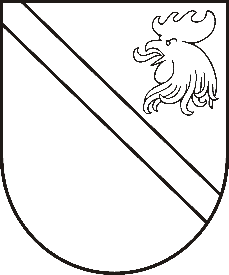 Reģ. Nr. 90000054572Saieta laukums 1, Madona, Madonas novads, LV-4801 t. 64860090, e-pasts: pasts@madona.lv ___________________________________________________________________________APSTIPRINĀTIar Madonas novada pašvaldības domes31.03.2020. lēmumu Nr.107(protokols Nr.6, 11.p.)Madonas novada Praulienas pagasta pārvaldes kustamās mantas - transportlīdzekļuIZSOLES NOTEIKUMI Izdoti saskaņā ar Publiskas personas mantas atsavināšanas likuma 10.panta pirmo daļu  Vispārīgie noteikumiMadonas novada Praulienas pagasta pārvaldes kustamā īpašuma izsoles noteikumi (turpmāk tekstā – Noteikumi) nosaka kārtību, kādā notiek Madonas novada Praulienas pagasta pārvaldes piederošā kustamā īpašuma atsavināšana – pārdošana.Izsole notiek, ievērojot Publiskas personas mantas atsavināšanas likumu un Madonas novada pašvaldības domes lēmumus. Noteikumu mērķis ir nodrošināt izsoles dalībniekiem atklātu un vienādu iespēju īpašuma tiesību iegūšanai uz Madonas novada pašvaldībai piederošo kustamo īpašumu -  transportlīdzekļiem ZIL431412  un JuMZ-6KL (turpmāk tekstā katrs atsevišķi – Objekts, visi kopā - Objekti), kā arī nodrošināt pretendentu izvēles procesa caurspīdīgumu, nodrošinot „iespējami augstāku cenu” likuma „Par valsts un pašvaldību finanšu līdzekļu un mantas izšķērdēšanas novēršanu” izpratnē.Izsoles rīkotājs ir Madonas novada pašvaldības īpašuma atsavināšanas un izmantošanas komisija (turpmāk tekstā – Izsoles komisija). Izsoles komisija var pieaicināt ekspertus. Kontaktpersona par Objektiem  - Madonas novada Praulienas pagasta pārvaldes vadītājs Valdis Gotlaufs, tālr.26440194.Ar Izsoles noteikumiem var iepazīties interneta vietnē www.madona.lv, Madonas novada pašvaldības administrācijas telpās (Saieta laukums 1, Madona) darba laikā ( pirmdien – no plkst.8.30 līdz 18.00, otrdien, trešdien, ceturtdien – no plkst.8.30-17.00, piektdien – no plkst.8.30-16.00).Izsole notiks Madonas novada pašvaldības telpās Saieta laukumā Nr.1, Madonā 2020.gada 27.jūlijā plkst.10.00. Informācija par Objekta izsoli ievietojama Madonas novada pašvaldības interneta vietnē www.madona.lv, publicējama vietējā laikrakstā.Izsoles veids – mutiska izsole ar augšupejošu soli. Izsoles process notiek par katru Objektu atsevišķi.Izsolē piedāvāto objektu nosacītā sākotnējā cena – ZIL 431412  - 300.00 euro (trīs simti euro 00 centi); JuMZ-6KL -  760.00 euro (septiņi simti  sešdesmit euro 00 centi);Objekta cenā iekļauts pievienotās vērtības nodoklis.Objekta nosolītājam ir pienākums samaksāt transportlīdzekļa ekspluatācijas nodokli apmērā, kāds tas ir uz pirkuma līguma slēgšanas dienu.Izsoles solis (minimālā summa, par kādu izsoles laikā tiek paaugstināta nosacītā sākotnējā cena)  ir:10.1. ZIL 431412  -10,00 euro (desmit euro 00 centi);10.3. JuMZ-6KL - 50,00 euro (piecdesmit euro 00 centi)  Nodrošinājums - drošības nauda  10% apmērā no konkrētā Objekta nosacītās cenas. Lai persona varētu iesniegt pieteikumu dalībai izsolē, personai iepriekš jāsamaksā izsoles nodrošinājums – drošības nauda. Drošības nauda jāieskaita Madonas novada pašvaldības norēķinu kontā  LV 37 UNLA 0030 9001 3011 6, SEB banka, norādot maksājuma mērķi “Drošības nauda transportlīdzekļa _______(norādot konkrēto objektu) izsolei”. Nodrošinājums uzskatāms par iesniegtu, ja drošības nauda ir ieskaitīta norādītajā norēķinu kontā līdz pieteikuma iesniegšanai pašvaldībā. Drošības nauda tiek atmaksāta 5 darba dienu laikā no izsoles norises dienas, ja izsoles dalībnieks izsoles rezultātā nenosola Objektu. Izsoles dalībniekam, kurš nosola Objektu, drošības nauda tiek ieskaitīta pirkuma cenā.  Objekta raksturojums un turpmākās izmantošanas noteikumiTransportlīdzeklis ZIL 431412 AC  	- valsts reģistrācijas Nr.AV9230	degvielas veids –benzīns;krāsa – sarkana un balta;Izlaiduma gads-  1991. Transportlīdzeklim papildus nepieciešams – vispārēja korozijas novēršana, krāsojuma remonts, pak. paneļa., kr. paneļa remonts.  JuMZ 6KL	- valsts reģistrācijas numurs T9176LA;degvielas veids – dīzeļdegviela;krāsa – **;Izlaiduma gads - 1988Transportlīdzeklim papildus nepieciešams – Kabīnes aizmugurējais stikls, visu riepu, visu pagrieziena lukturu maiņa. Dzinēja, salona tapsējuma remonts. Korozijas novēršana, krāsojuma remonts.III. Izsoles priekšnoteikumiIzsoles dalībnieku pieteikumu pieņemšana tiek uzsākta pēc paziņojuma par izsoli publicēšanas portālā www.madona.lv. Par izsoles dalībnieku var kļūt jebkura fiziska vai juridiska persona, kura saskaņā ar Latvijas Republikā spēkā esošajiem normatīvajiem aktiem var iegūt īpašuma tiesības uz Objektu un ir izpildījusi šajos noteikumos paredzētos priekšnoteikumus noteiktajā termiņā. Personām, kuri vēlas reģistrēties, jāiesniedz sekojoši dokumenti:  Fiziskām personām, uzrādot personu apliecinošu dokumentu: maksājumu apliecinošu dokumentu par nodrošinājuma naudas samaksu; pieteikumu dalībai izsolē (1.pielikums).Juridiskām personām, pārstāvim uzrādot personu apliecinošu dokumentu un iesniedzamo dokumentu apliecinātas kopijas:juridiskās personas pārstāvim dalībai izsolē – pilnvara vai izraksts par pārvaldes institūcijas (amatpersonas) kompetences apjomu; juridiskas personas lēmums par Objekta iegādi izsolē;Maksājumu apliecinošu dokumentu par nodrošinājuma naudas samaksu; Pieteikumu dalībai izsolē (1.pielikums).Ja publiskajās datu bāzēs nevar iegūt informāciju par attiecīgo juridisko personu, Izsoles komisija ir tiesīga papildus pieprasīt informāciju no juridiskās personas valsts reģistra iestādes izziņu par attiecīgo juridisko personu. Pretendentu atbilstību izsoles noteikumiem apliecina Izsoles komisija. Ja persona ir izpildījusi šo noteikumu 15.punkta attiecīgos apakšpunktus, persona tiek reģistrēta izsoles dalībnieku reģistrācijas sarakstā (2.pielikums) kurā ieraksta šādas ziņas:dalībnieka kārtas numurs;fiziskai personai – vārdu, uzvārdu, personas kodu,  dzīvesvietas adresi/ juridiskai personai – nosaukumu, reģistrācijas numuru, juridisko adresi.Izsoles dalībniekus reģistrē Madonas novada pašvaldībā, Saieta laukumā 1, Madonā, Madonas novads, Klientu apkalpošanas zālē līdz 2020.gada 24.jūlija plkst.16.00.  Reģistrācijas laiks - darba dienās (pirmdien – no plkst.8.30 līdz 18.00, otrdien, trešdien, ceturtdien – no plkst.8.30-17.00, piektdien – no plkst.8.30-16.00).Persona netiek reģistrēta:ja vēl nav iestājies vai ir jau beidzies termiņš dalībnieku reģistrācijai;ja nav iesniegti 15.punkta attiecīgajos apakšpunktos minētie dokumenti.Izsoles komisija nav tiesīga līdz izsoles sākumam iepazīstināt fiziskās personas un juridiskās personas ar ziņām par izsoles dalībniekiem.IV. Izsoles noriseIzsoles gaita tiek protokolēta. Izsoles protokolā atspoguļo visas Izsoles komisijas priekšsēdētāja (vadītājs) un izsoles dalībnieku darbības izsoles gaitā. Protokolu paraksta visi komisijas locekļi.Izsole notiek, ja uz to ir pieteicies, noteiktajā kārtībā reģistrējies un ierodas vismaz viens Dalībnieks. Dalībnieki pirms izsoles sākšanas tiek iepazīstināti ar izsoles noteikumiem, ko apliecina ar saviem parakstiem uz izsoles noteikumiem.Izsoles vadītājs paziņo par izsoles uzsākšanu.Izsolē starp izsoles dalībniekiem aizliegta vienošanās, skaļa uzvedība un traucējumi, kas varētu iespaidot izsoles rezultātus un gaitu.Izsoles gaita:Izsoles dalībniekam izsniedz kartīti ar numuru, kas atbilst dalībnieku reģistrācijas kārtas numuram dalībnieku reģistrā.Izsoli vada Izsoles komisijas priekšsēdētājs.Izsoles komisijas vadītājs, atklājot izsoli, iepazīstina ar komisijas sastāvu un pārliecinās par izsoles dalībnieku ierašanos saskaņā ar dalībnieku reģistrācijas sarakstu. Izsoles komisijas vadītājs īsi raksturo Objektu, paziņo izsoles sākotnējo maksu, kā arī izsoles soli – par kādu sākotnējā maksa tiek paaugstināta ar katru nākamo solījumu.  Ja uz izsoli ir ieradies tikai viens izsoles dalībnieks, izsoli atzīst par notikušu. Tiesības iegūt Objektu īpašumā iegūst vienīgais izsoles dalībnieks par izsoles sākumcenu, kam pieskaitīts viens izsoles solis.Izsoles komisija izsoles gaitā izsoles protokolā atzīmē katra izsoles dalībnieka piedāvāto maksu, turpinot maksas atzīmēšanu, kamēr to paaugstina. Atsakoties no tālākas solīšanas, katrs dalībnieks ar parakstu dalībnieku sarakstā apstiprina savu pēdējo solīto maksu.Izsoles dalībnieki solīšanas procesā paceļ savu reģistrācijas kartīti ar numuru. Izsoles vadītājs atkārto pirmā solītāja reģistrācijas numuru un nosauc piedāvāto maksu. Piedāvātās izsoles maksas pieaugums nedrīkst būt mazāks par izsoles soli, arī gadījumā, ja izsolē piedalās 1 (viens) izsoles dalībnieks.Ja neviens no dalībniekiem vairs augstāku maksu nepiedāvā, izsoles vadītājs trīs reizes atkārto pēdējo augstāko maksu un fiksē to ar vārdu “Pārdots”. Tas nozīmē, ka Objekts ir pārdots personai, kas solījusi pēdējo augstāko maksu. Ja vairāki solītāji reizē sola vienādu maksu un neviens to nepārsola, tad nomas tiesības iegūst solītājs, kurš pieteikumu izsolei ir iesniedzis agrāk. Izsoles dalībnieka, kuram pārdots Objekts, reģistrācijas dati un solītā cena tiek ierakstīti izsoles protokolā.Izsoles dalībnieks, kurš pēdējais piedāvājis augstāko maksu, pēc nosolīšanas ar parakstu protokolā apliecina tajā norādītās  maksas atbilstību nosolītajai.Izsoles dalībnieks, kurš ir nosolījis Izsoles objektu, bet atsakās parakstīties protokolā, atsakās arī no nosolītā Objekta. Izsoles organizētājs pieņem lēmumu no izsoles dalībnieku saraksta svītrot izsoles dalībnieku, kurš atteicies no nosolītā Objekta, un viņam netiek atmaksāta nodrošinājuma nauda. Tiesības pirkt Objektu iegūst nākamais solītājs, kurš nosolījis lielāko maksu.Ja neviens izsoles dalībnieks nepārsola izsoles sākumcenu, Izsoles komisija atzīst izsoli par nenotikušu. Izsoles rezultātu apstiprināšana un līguma slēgšana Izsoles protokolu sastāda vienā eksemplārā. Izsoles protokola apstiprināta kopija tiek izsniegta personai, kura nosolījusi augstāko cenu. Izsoles komisija septiņu dienu laikā no izsoles norises dienas paraksta un apstiprina izsoles protokolu.Personai, kura nosolījusi augstāko cenu, vienas nedēļas laikā jāsamaksā nosolītā augstākā cena, atņemot no tās iemaksāto drošības naudu. Nokavējot 29.punktā noteikto samaksas termiņu, nosolītājs zaudē tiesības uz Objektu un zaudē iesniegto nodrošinājumu. Ja nosolītājs noteiktajā laikā nav samaksājis nosolīto cenu, Izsoles komisija par to informē izsoles dalībnieku, kurš nosolījis nākamo augstāko cenu. Izsoles dalībniekam, kurš nosolījis nākamo augstāko cenu, ir tiesības vienas nedēļas laikā no paziņojuma saņemšanas dienas paziņot Izsoles komisijai par Objekta pirkšanu par paša nosolīto augstāko cenu. Pēc paziņojuma iesniegšanas par Objekta pirkšanu, izsoles dalībniekam par nosolīto Objektu samaksa jāveic pilnā apmērā vienas nedēļas laikā.Izsoles komisija izsoles rezultātus apstiprina ne vēlāk kā 30 dienu laikā pēc par Objekta pirkuma paredzēto maksājumu veikšanas.Pēc izsoles rezultātu apstiprināšanas Izsoles komisija informē nosolītāju par Objekta pirkuma līguma slēgšanu. Nosolītājs septiņu dienu laikā pēc izsoles rezultātu apstiprināšanas paraksta pirkuma līgumu.Izsoles dalībniekiem ir tiesības iesniegt sūdzību Madonas novada domei par izsoles komisijas veiktajām darbībām 5 (piecu) dienu laikā no izsoles norises dienas. Pielikumā: Pieteikums Objekta izsolei uz 1 lpp.;Pielikums Nr.1Madonas novada pašvaldības kustamā īpašuma -   transportlīdzekļu  31.03.2020. apstiprinātiem izsoles noteikumiemMadonas novada pašvaldībai________________________________________________(fiziskai personai -vārds, uzvārds; juridiskai personai – nosaukums)________________________________________________(personas kods; reģistrācijas Nr.)________________________________________________(adrese, tālrunis)Madonas novada  pašvaldības  kustamās mantas   - transportlīdzekļu izsoleiVēlos pieteikties uz kustamās mantas  - transportlīdzekļa _______________________  mutisku izsoli ar augšupejošu soli. Pievienotie dokumenti: drošības naudas samaksu apliecinošs dokuments;_________________________________________________________________________________________________________________________________________________________________________________________________________________________________________________________________________Norēķinu konts kredītiestādē drošības naudas atmaksai________________________________________________________________________________________2020.gada __________________________________________________________(paraksts; paraksta atšifrējums)„Ar informāciju par Madonas novada pašvaldības personas datu apstrādes pamatnolūkiem saskaņā ar Eiropas Parlamenta un Padomes regulai Nr. 2016/679 par fizisku personu aizsardzību attiecībā uz personas datu apstrādi un šādu datu brīvu apriti un ar ko atceļ Direktīvu 95/46/EK (Vispārīgā datu aizsardzības regula) 13.panta nosacījumiem ir iespējams iepazīties Madonas novada pašvaldības privātuma politikā: http://www.madona.lv/datu-privatuma-politika/”